LSWCC Prism – Premier League Team Season 2012-2013Premier League TWENTY20 - FixturesPremier League TWENTY20 – Points TableResult: LSW Prism – 3rd PlacePremier League 2 Day – FixturesPremier League 2 Day – Points TableResult: LSW Prism 4th PlacePremier League One Day – FixturesPremier League One Day – Points TableResult: LSW Prism – 5th PlaceDate/timeHome TeamAway TeamVenueMS Full
ResultsRound 1 24 Nov(1:00 PM)Headwin Independents  def by  LSW PrismMission Road 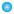 View Round 2 1 Dec(1:00 PM)HKCC  def  LSW PrismHong Kong Cricket ...  View Round 4 15 Dec(1:00 PM)Pakistan Association AMSUA  def  LSW PrismMission Road View Round 5 22 Dec(1:00 PM)KCC  def  LSW PrismKowloon Cricket Club View RANKTEAMPW2W1DL1L2WKTS
LOST RUNS
FOR WKTS
TAKEN RUNS
AGST POINTSNRR1Pakistan Association AMSUA4040001665232513162.4382U 2KCC402110234841745910-0.22123HKCC40202026656266517-0.0064A U 4LSW Prism40103032439314674-0.10935Headwin Independents40013024343154841-3.0041A Date/timeHome TeamAway TeamVenueMS Full
ResultsRound 1 25 Dec, 26 Dec(10:30 AM)LSW Prism  def by  Pakistan Association AMSUAMission Road View Round 2 12 Jan, 13 Jan(10:30 AM)HKCC  def  LSW PrismHong Kong Cricket ...  View Round 3 27 Apr, 28 Apr(10:30 AM)KCC  def  LSW PrismKowloon Cricket Club View RANKTEAMPW2W1DL1L2WKTS
LOST RUNS
FOR WKTS
TAKEN RUNS
AGST POINTSNRR1KCC3210003512005088062.001.03532Pakistan Association AMSUA31101041124846104341.681.40173HKCC30101153102839126528.08-1.98524LSW Prism3000125081544110321.95-0.3945Date/timeHome TeamAway TeamVenueMS Full
ResultsRound 1 16 Sep(10:00 AM)HKCC  def  LSW PrismHong Kong Cricket ...  View Round 2 18 Nov(10:00 AM)LSW Prism  def  Headwin IndependentsMission Road View Round 3 17 Feb(10:00 AM)KCC  def  LSW PrismKowloon Cricket Club View Round 4 10 Mar(10:00 AM)Pakistan Association AMSUA  def  LSW PrismMission Road View RANKTEAMPW2W1DL1L2WKTS
LOST RUNS
FOR WKTS
TAKEN RUNS
AGST POINTSNRR1KCC4031001666730560161.9433A 2Pakistan Association AMSUA4021102747024453110.3958A 3Headwin Independents40112030608236487-0.4259A 4HKCC40112030472284786-0.98595LSW Prism401030399543710325-0.4250A 